Отчет о проведенных мероприятиях в ГБПОУ РК «Евпаторийский индустриальный техникум», посвященных Всемирному дню  охраны труда28 апреля 2021 года проводится Всемирный день  охраны труда под лозунгом «Предвидеть, подготовиться и ответить на кризис – инвестировать в устойчивую систему управления охраной труда».В апреле в техникуме были проведены следующие мероприятия, посвященные Всемирному дню охраны труда:- разработан план мероприятий, посвященных Всемирному дню охраны труда;- издан приказ № 72/од от 05.04.2021 г. «О проведении мероприятий, посвященных Всемирному дню охраны труда»;- проведены «Дни консультаций по вопросам охраны труда» для работников, руководителей структурных подразделений 13.04. и 20.04;- проведено совещание с руководителями структурных подразделений  по вопросу улучшения организации охраны труда в трудовом коллективе, выполнения соглашения по охране труда 12.04.;- организована выставка нормативной и специальной литературы по охране труда, пожарной безопасности  и т.д.;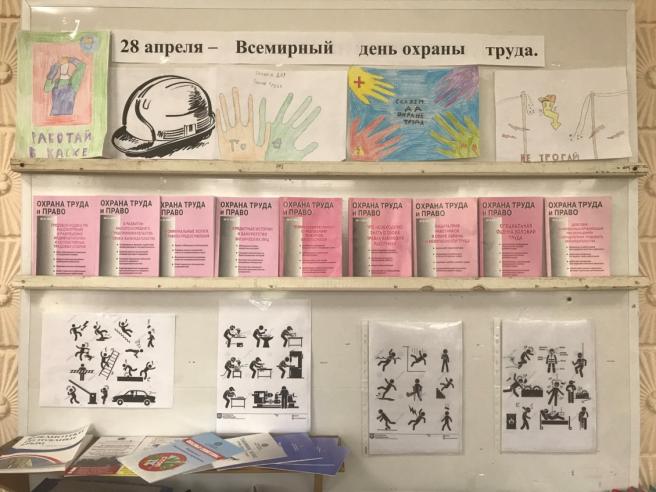 - подготовлен плакат, посвященный Всемирному дню охраны труда;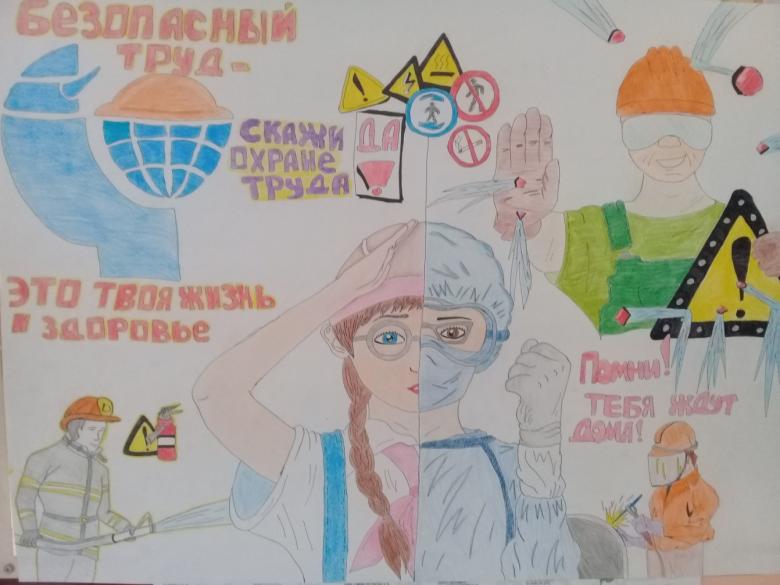 - подготовлены  и распространены среди студентов памятки по охране труда для Мастера по ремонту и обслуживанию автомобиля, Мастера по ремонту и обслуживанию машинно-тракторного парка, Электромонтера по ремонту и обслуживанию электрооборудования  (по отраслям); - со студентами проведены классные часы, викторины, беседы по вопросам соблюдения правил охраны труда, пожарной безопасности, электробезопасности;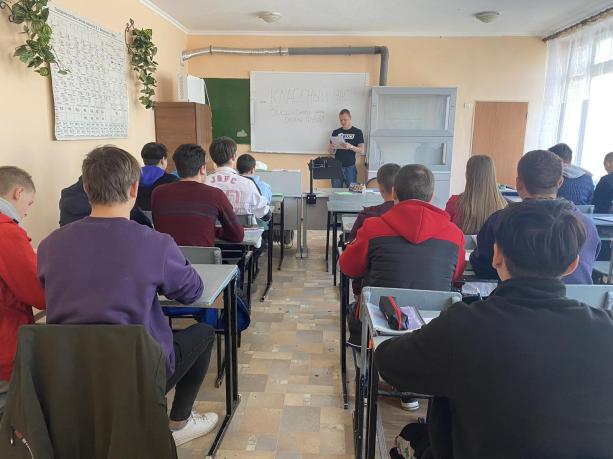 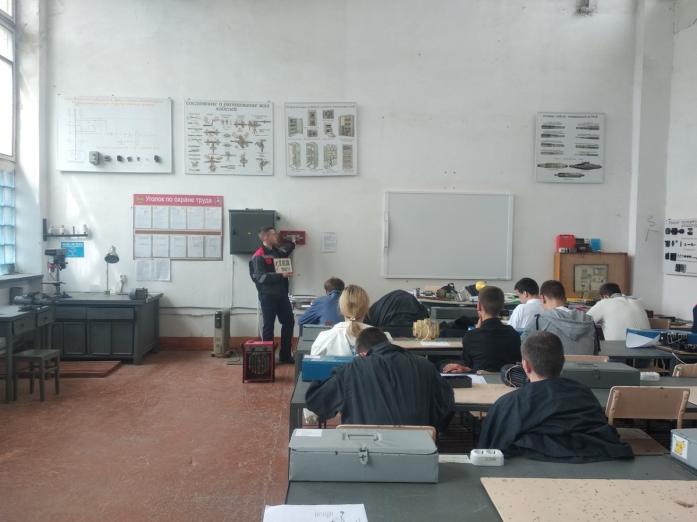 -  в официальной группе ГБПОУ РК «Евпаторийский индустриальный техникум» «ЕИТ. Активная молодежь» для студентов  проведена викторина на знание техники безопасности и охраны труда. Всего студентам было предложено порядка десяти вопросов с различными вариантами ответов, студенты смогли проверить свои знания, а также вспомнить о простых, но важных правилах охраны труда.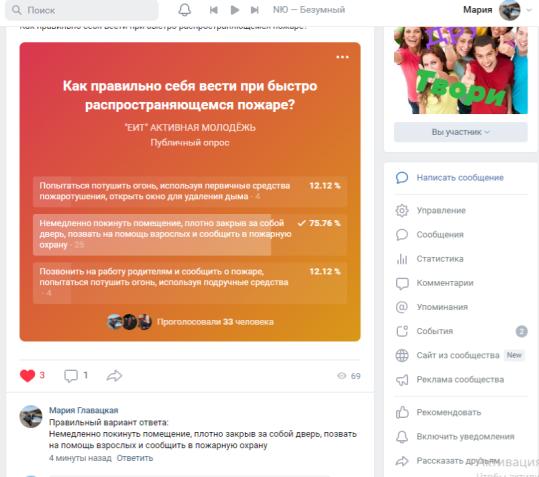 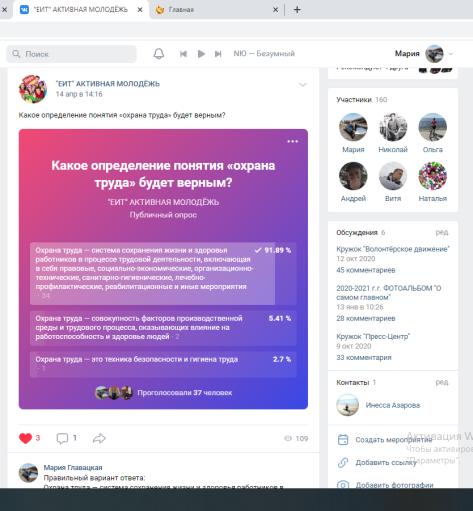 - проведена объектовая тренировка с сотрудниками и студентами  по эвакуации при пожаре 15.04.2021 г.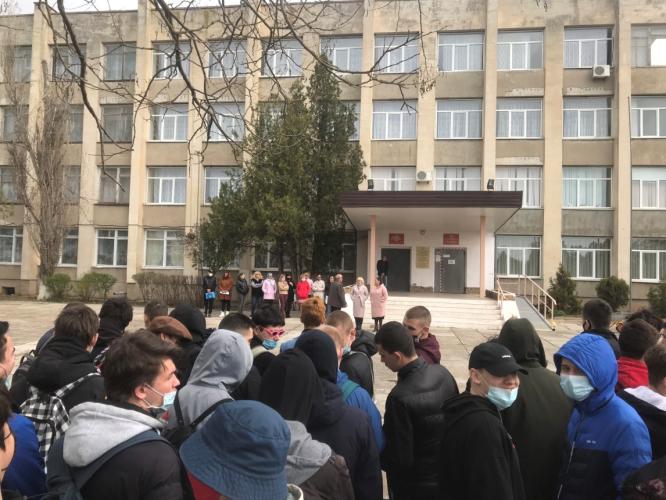 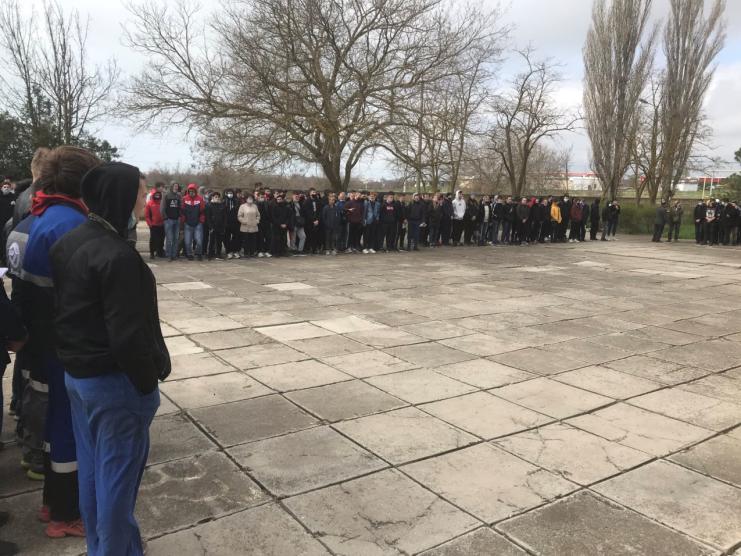 - выполнен анализ прохождения обучения и проверки знаний требований ОТ;- комиссией по охране труда проведена проверка соблюдения мер по ОТ в учебных кабинетах, мастерских, лабораториях (акт № 2 от 22.04.2021 г.).Специалист по ОТ Абдульхадова Ю.В.